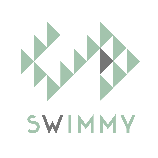 モデル建物法計算代行 見積依頼書見積ご依頼を頂き、ありがとうございます。　　　色付部分に必要事項をご記載のうえ、下記必要図面データを添付してメールにて送付ください。お客様について見積り対象建築物について　　　　　　　　　　　　　　　　スイミー建築舎　　担当：松岡　〒794-0840　愛媛県今治市中寺222　　　　　　　　　　　　　　       　　TEL:0898-77-3973　E-mail:swimmy@kkh.biglobe.ne.jp会社名ご担当者名ご住所ご連絡先TEL:TEL:TEL:E-mail:E-mail:E-mail:工事名称工事種別建築地ご依頼範囲延べ面積（概算値 可）              ㎡建築面積（概算値 可）　　　　　　　㎡階数地上　 階・地下　 階着工予定日用途（単一・複合の別）具体的用途空調方式太陽光発電の有無省エネ適判名（予定）ご希望の納期備考（コメント）※複数用途の場合は各用途毎の床面積もご記入ください。※複数用途の場合は各用途毎の床面積もご記入ください。※複数用途の場合は各用途毎の床面積もご記入ください。